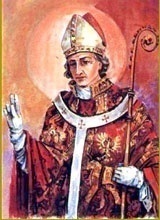 INTENCJE   MSZY   ŚWIĘTYCH24.09. – 30.09.2018INTENCJE   MSZY   ŚWIĘTYCH24.09. – 30.09.2018INTENCJE   MSZY   ŚWIĘTYCH24.09. – 30.09.2018PONIEDZIAŁEK 24.09.2018PONIEDZIAŁEK 24.09.20187.00+ Franciszka Banasia              /pogrz./  + Franciszka Banasia              /pogrz./  PONIEDZIAŁEK 24.09.2018PONIEDZIAŁEK 24.09.201818.00+ Władysławę Słapa 7 r. śm. męża Stanisława, Józefa Słapę+ Władysławę Słapa 7 r. śm. męża Stanisława, Józefa SłapęWTOREK25.09.WTOREK25.09.7.00+ Grażynę  Bachorczyk             /pogrz./  + Grażynę  Bachorczyk             /pogrz./  WTOREK25.09.WTOREK25.09.18.00+ Barbarę Laszczak 10 r. śm.+ Barbarę Laszczak 10 r. śm.ŚRODA  26.09.ŚRODA  26.09.7.00+ Wandę  Dziubek          /pogrz./  + Wandę  Dziubek          /pogrz./  ŚRODA  26.09.ŚRODA  26.09.18.00+ Stanisława, Zofię i Franciszka+ Stanisława, Zofię i Franciszka CZWARTEK27.09. CZWARTEK27.09.7.00+ Juliana  Jaworskiego       /pogrz./  + Juliana  Jaworskiego       /pogrz./   CZWARTEK27.09. CZWARTEK27.09.18.00+ Adama i Stanisławę Świerkosz r. śm.+ Adama i Stanisławę Świerkosz r. śm.PIĄTEK28.09.PIĄTEK28.09.7.00+ Emilię Dudziak 4 r. śm. męża Antoniego+ Emilię Dudziak 4 r. śm. męża AntoniegoPIĄTEK28.09.PIĄTEK28.09.18.00+ Stanisława i Julię Kłapyta+ Stanisława i Julię KłapytaSOBOTA29.09.SOBOTA29.09.7.00+ Michalinę, Juliana i Tadeusza Barzyckich,    Antoniego Steczek+ Michalinę, Juliana i Tadeusza Barzyckich,    Antoniego SteczekSOBOTA29.09.SOBOTA29.09.18.00+ Michalinę Pochopień 22 r. śm. męża Walentego,    Zofię i Piotra+ Michalinę Pochopień 22 r. śm. męża Walentego,    Zofię i Piotra 26 NIEDZIELA ZWYKŁA30.09.2018 26 NIEDZIELA ZWYKŁA30.09.20187.30+ Edwarda  Magierę+ Edwarda  Magierę 26 NIEDZIELA ZWYKŁA30.09.2018 26 NIEDZIELA ZWYKŁA30.09.20189.30+ Józefa Kolendę synów Stanisława i Krzysztofa+ Józefa Kolendę synów Stanisława i Krzysztofa 26 NIEDZIELA ZWYKŁA30.09.2018 26 NIEDZIELA ZWYKŁA30.09.201811.00Dziękcz. – błag. w 80 urodziny MariiDziękcz. – błag. w 80 urodziny Marii 26 NIEDZIELA ZWYKŁA30.09.2018 26 NIEDZIELA ZWYKŁA30.09.201816.00ZA PARAFIAN  ZA PARAFIAN  